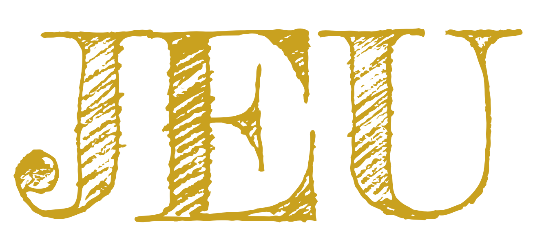 INFOS COMMUNICATIONTitre du spectacle : JEUProduction : Compagnie A Kan la Dériv’Distribution :Metteur en scène, auteur, constructeur, scénographe : Anthony Diaz Dramaturgie : Amel BenaïssaInterprètes : Vincent Varène (en alternance avec Camille Thomas) et Anastasia Puppis (en alternance avec Zoé Poutrel ou Claire-Marie Daveau)Création musicale : Alice Huc Scénographe, construction décor : Grégoire Chombard Régie : Antoine Moriau Mentions obligatoires : Avec le soutien de la DRAC Ile-de-France, le Département du Nord, le Département du Val de Marne, la Ville de Nogent-sur-Marne, l’Espace Tonkin de Villeurbanne, scène conventionnée « Arts de la marionnette », le Collège Savary de Gouzeaucourt, le Pocket Théâtre de Nogent-sur-Marne, le Théâtre de l’abbaye, la SPEDIDAM, le Théâtre Paris VilletteDurée : 35 minutes + bord plateauTout public à partir de 3 ans- Lien vers le dossier de présentation- Lien vers le dossier pédagogique et ateliers proposés- Lien vers l’affiche HD- Lien vers des photos HD, libre de droit et copyright @AKanLaDeriv- Lien vers la bande annonce : https://youtu.be/Tr7koVg8DcI- Lien vers la bande annonce en fichier séparé - Lien vers la revue de presse- Lien vers les fiches techniques- Lien vers le site de la compagnie : https://akanladeriv.wixsite.com/akanladeriv- La compagnie sur les réseaux sociaux :https://www.facebook.com/akanladeriv/https://www.instagram.com/akanladeriv/